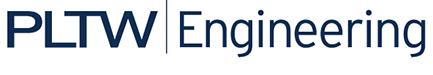 Project 9.3a(i) Virtual Design Briefs (Modular Coffee Shop Table)Client: 		Mr. Smith’s Coffee ShopTarget Consumer:	University students 17-30 years oldDesigner:		__________________________Problem Statement:	The current lounge chair and living room-style seating areas in Mr. Smith’s Coffee Shop are too large and cannot accommodate the growing number of patrons.Design Statement:	Design and model a modular table that will allow a greater number of patrons to be serviced at Mr. Smith’s Coffee Shop.Constraints:Minimum of two (2) adults seating per table.Modular table design must interlock for stability.Maximum material costs are $200 per table.Maximum weight limit of 50 lb per table.Initial design concept is due in 1 week.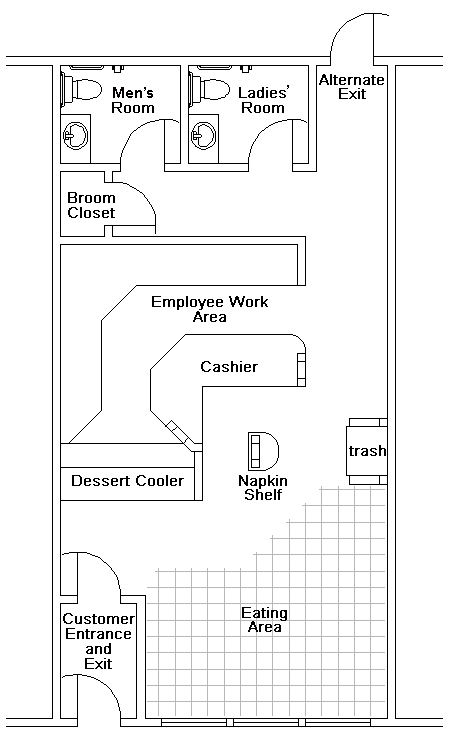 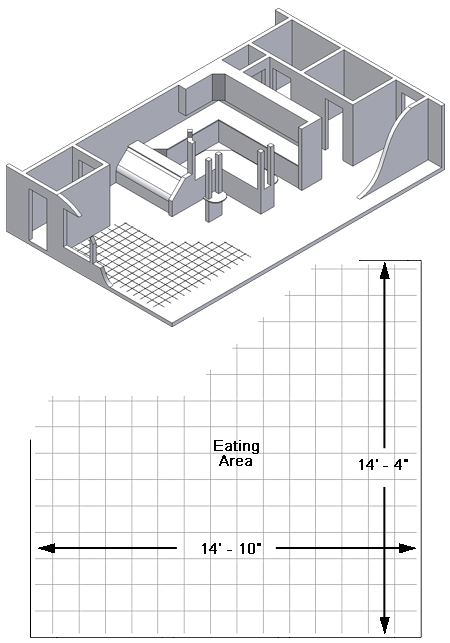 Note: Each tile is 12” x 12”